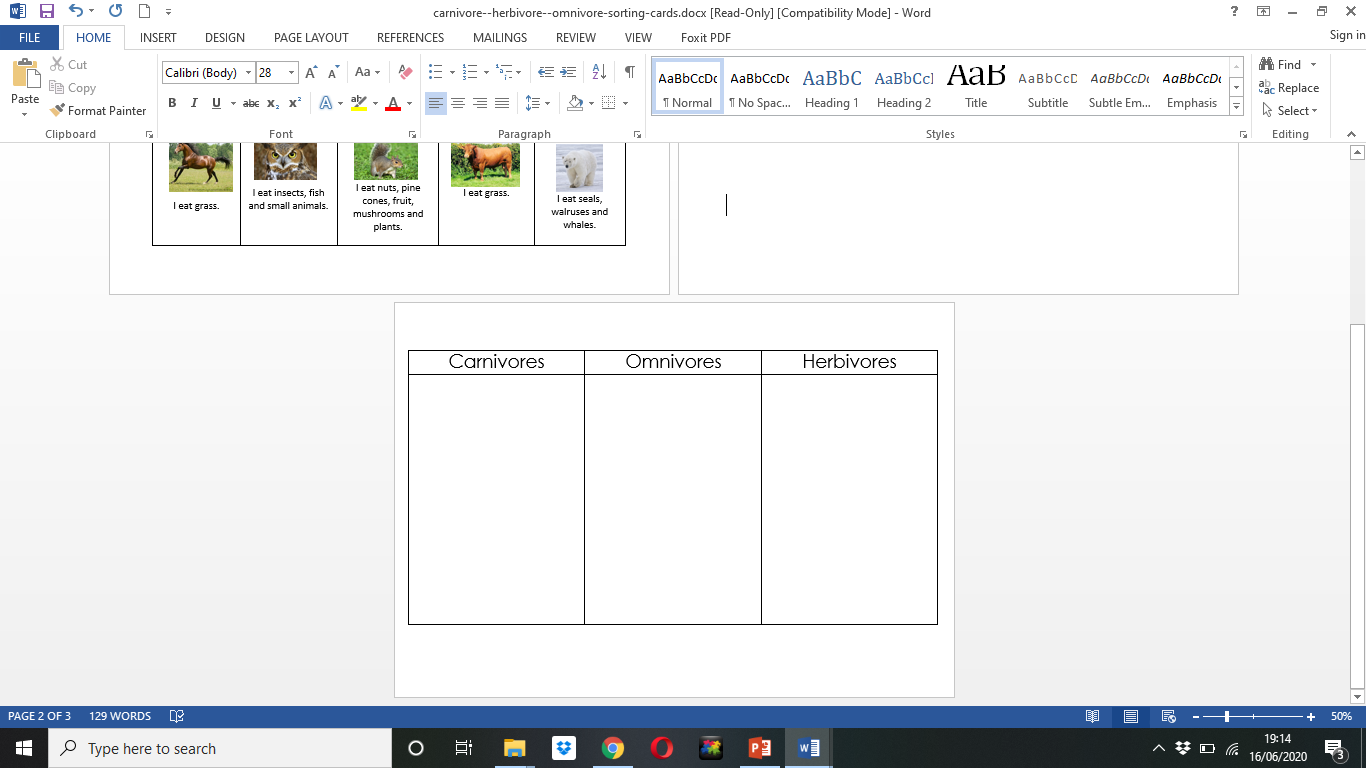 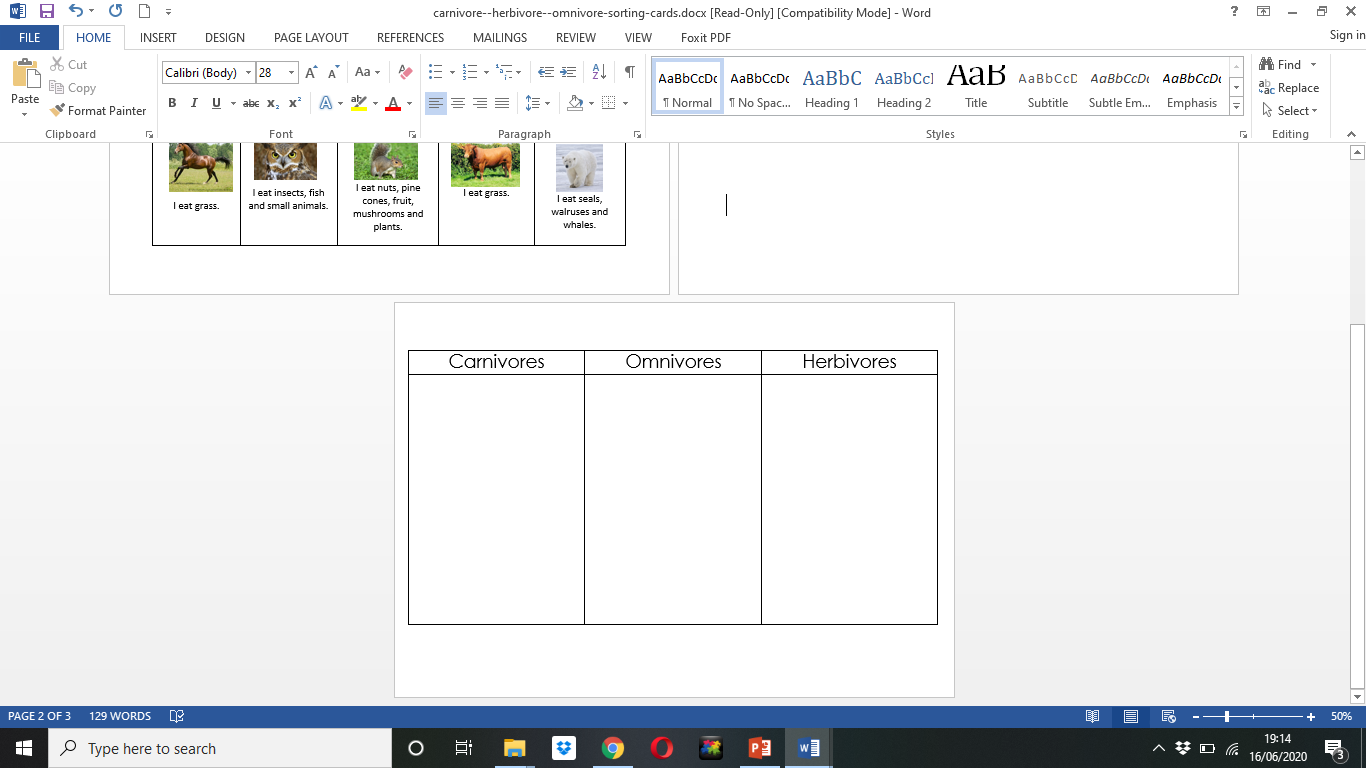 BadgerI eat worms, insects, small animals, fruit and mushrooms.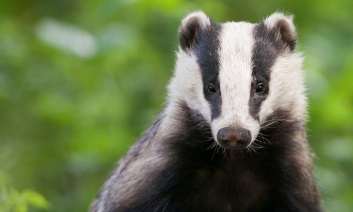 RobinI eat worms, caterpillars, fruit and berries.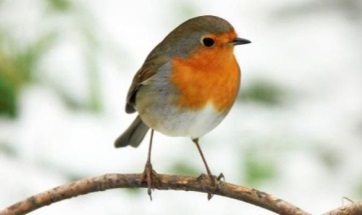 Cheetah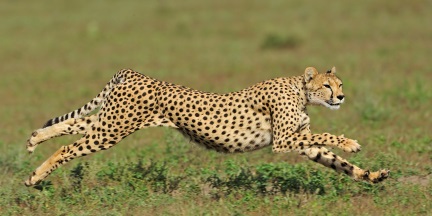 I eat zebras, gazelles, hares and birds.Dog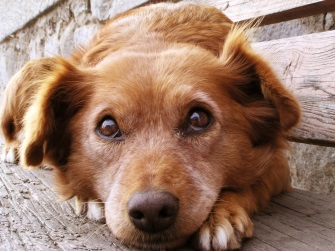 I eat dog food that has meat and vegetables in it.Duck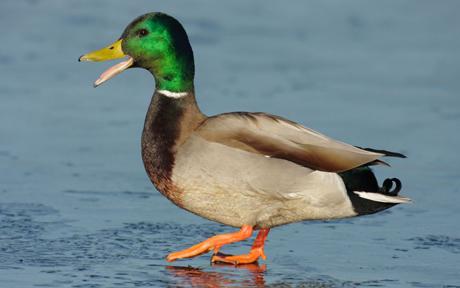 I eat seeds, nuts, plants, insects and small fish.HorseI eat grass.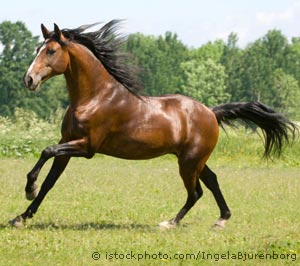 Owl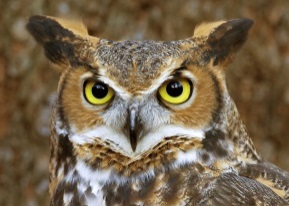 I eat insects, fish and small animals.SquirrelI eat nuts, pine cones, fruit, mushrooms and plants.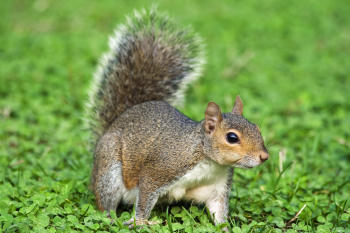 Cow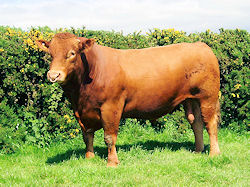 I eat grass.Polar bear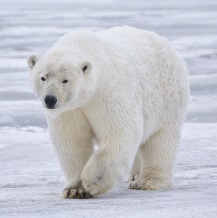 I eat seals, walruses and whales.  Frog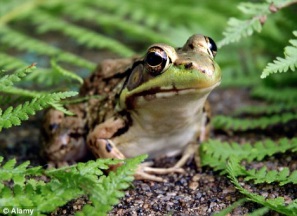 I eat insects and worms.CrocodileI eat fish and other animals I can catch. 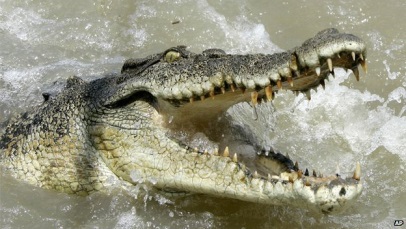 Cat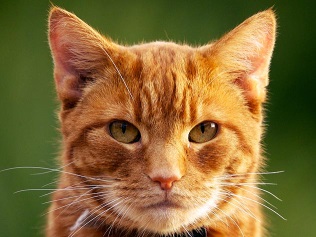 I eat cat food that has meat in it and mice and birds.Trout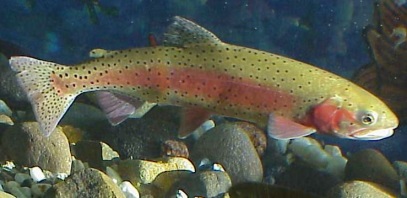 I eat insects and smaller fish.Rabbit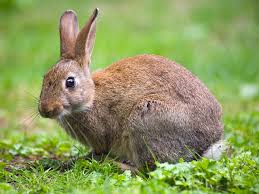 I eat grass, weeds and vegetables. 